.#32 Count Intro:   No Tags   No RestartsS1:	 STEP RIGHT FORWARD, 1/2  TURN LEFT HITCHING LEFT, LEFT SHUFFLE, RIGHT 	KICK STEP POINT, LEFT KICK STEP POINTS2:	STEP FORWARD RIGHT 1/4 TURN X2, CROSS RIGHT,STEP LEFT, RIGHT SAILOR STEP,S3:	WEAVE RIGHT, LEFT CROSS SHUFFLE, RIGHT LARGE SIDE STEP, TOUCH LEFTS4:	STEP LEFT, CROSS RIGHT BEHIND, LEFT 1/4 SHUFFLE FORWARD, CROSS POINT X2Enjoy & Remember - Dance like nobody's watching !!!!!All You Gotta Do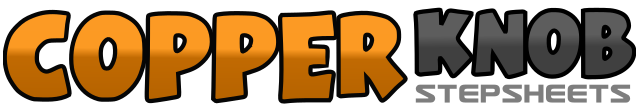 .......Count:32Wall:4Level:Beginner.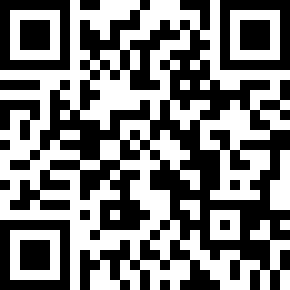 Choreographer:Helen O'Malley (IRE) - June 2016Helen O'Malley (IRE) - June 2016Helen O'Malley (IRE) - June 2016Helen O'Malley (IRE) - June 2016Helen O'Malley (IRE) - June 2016.Music:Dance - Rick Astley : (Album: 50 - Track 6)Dance - Rick Astley : (Album: 50 - Track 6)Dance - Rick Astley : (Album: 50 - Track 6)Dance - Rick Astley : (Album: 50 - Track 6)Dance - Rick Astley : (Album: 50 - Track 6)........1-2Step Right forward, 1/2 turn Left as you hitch Left across Right shin3&4Step forward Left, Step Right beside Left, Step forward Left5&6Kick Right forward, Step forward Right, Point Left to Left side7&8Kick Left forward, Step forward Left, Point Right to Right side9-10Step forward Right, 1/4  turn Left, Step Left to Left side11-12Step forward Right, 1/4 turn Left, Step Left to Left side13-14Cross step Right in front of Left, Step Left to Left side15&16Cross right behind Left, Step Left to Left side, Step Right to Right side17-20Cross Left over Right, Step Right to Right side,Cross Left behind Right, Step Right to Right side21&22Cross Left over Right, Step Right to Right side, Cross Left over Right23-24Step Right into a large step to Right side, Touch Left beside Right25-26Step Left to Left side, Cross Right behind Left27&28Step Left into 1/4 turn Left, Step Right beside Left, Step forward Left29-30Cross step Right forward in front of Left, Point Left to Left side31&32Cross step Left forward in front of Right, Point Right to Right side